Башкатов Никита Андреевич, 9 лет, школа № 43, 3 «В» класс, телефон мамы Сладкевич Олеси Валентиновны – 8-928-622-28-63Мой прадедушка Башкатов Пётр Иосифович был ветераном Великой Отечественной Войны. Он родился 5 октября 1914 года. Жизнь и судьба моего прадеда — это судьба всех людей того поколения. Мне не довелось встретиться с ним, разминувшись во времени. Я горжусь, что ношу его фамилию. Страшная весть о войне застала моего прадедушку в городе Ростове- на-Дону, и он сразу был призван на фронт. Как мне рассказывал мой дедушка, прадедушка был солдатом и попал в артиллерийские войска. В ходе одного из ожесточённых боёв за нашу Родину, прадедушка был ранен и захвачен в плен. Мой прадедушка в течении трёх лет испытал все ужасы немецкого плена. Только благодаря своей силе воле и чуду, он остался жив, хотя не однократно находился на краю гибели, и мог быть расстрелян в любой момент. В 1944 году моего прадедушку и других военнопленных советские войска освободили из плена, и он продолжил освобождать нашу Родину от немецко-фашистских захватчиков. После окончания войны мой прадед вернулся обратно в город Ростов-на-Дону и стал совместно с другими жителями Ростова восстанавливать город и налаживать послевоенную жизнь. Через какое-то время мой прадедушка встретил мою прабабушку, которая также, как и он участвовала в боевых действиях, была санитаркой, рыла окопы под Ростовом-на-Дону и участвовала в обороне города. Более полно я рассказать о своём прадедушке не могу, так как со слов моих родных ни прабабушка, ни прадедушка не любили вспоминать это тяжёлое время, были не многословны и старались забыть все тяготы и лишения, через которые им пришлось пройти в годы Великой Отечественной Войны. Мой прадедушка был сильным и волевым человеком и прожил долгую и трудную жизнь. Я горжусь своими прадедушкой и прабабушкой, и только благодаря им и их героическому мужеству я живу в освобожденной от немецко-фашистских захватчиков свободной стране.   Его награды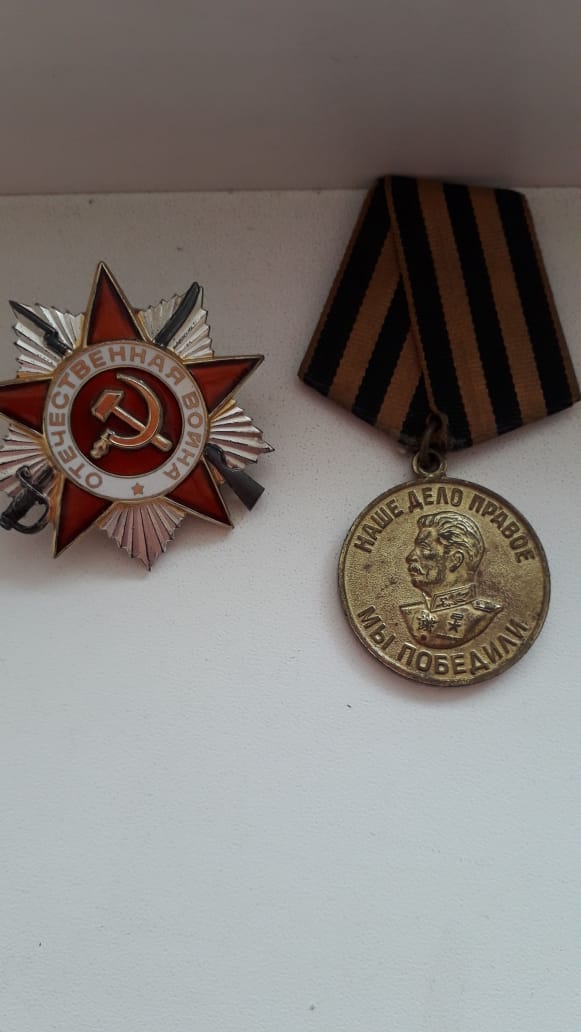 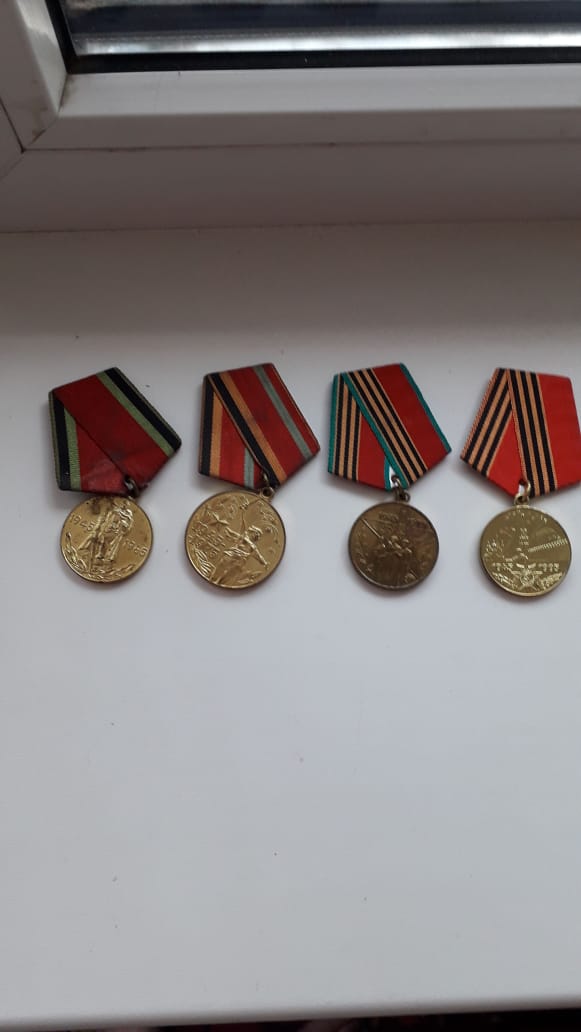 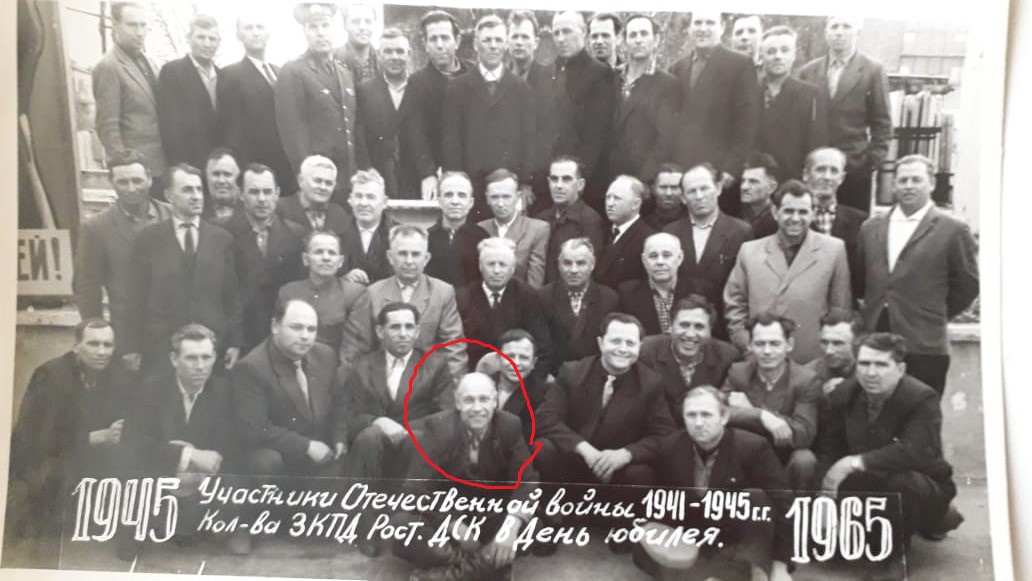 